Affordable Housing for Rent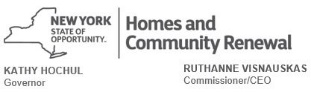 Laurel Homes II 9 NEWLY CONSTRUCTED UNITS AT 72 Laurel Street, Roslyn Heights, NY 11577Amenities:  Community Room, Laundry Rooms, On-Site ManagementNo Application Fee · No Broker’s Fee · Smoke Free Community · No Pets · Fully Equipped Kitchens with Energy Star Appliances · Easy Access to Public Transportation · 24-hour Emergency Maintenance Who should apply?  Individuals or households who meet the income and household size requirements listed in the table below may apply.  Household Size requirements can be waived at NYSHCR’s discretion.  Qualified applicants will be required to meet additional selection criteria.A number of units is set aside for applicants with disabilities: Mobility: 1 unit and Vision/Hearing: 1 unitAVAILABLE UNITS AND INCOME REQUIREMENTS.How do you apply?Request an application by mail, phone or email.  To request an application by mail, send a self-addressed envelope to Laurel Homes II, PO Box 440, Wading River, NY 11792 .  To request an application by phone, call (631) 910-6200 and follow the instructions.  To download an application, visit www.cgmrcompliance.com or email laurel@cgmrcompliance.com.  Visit www.NYHousingSearch.gov for additional information.  Applicants who submit more than one application may be disqualified.When is the Deadline? Applications must be postmarked no later than December 14th, 2021.  Late applications will not be considered.  A Public Lottery to be held at North Hempstead Housing Authority, 899 Broadway, Westbury, NY 11590 on January 5th, 2022 starting at 11am.                                                                                                                                                                     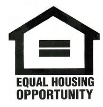 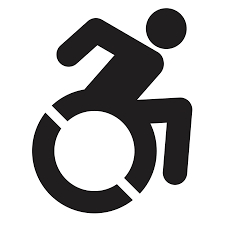 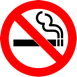 Unit SizeUnits AvailableMonthly Rent1Household Size2Annual Household Income3 (Minimum - Maximum)4Annual Household Income3 (Minimum - Maximum)430% AREA MEDIAN INCOME (AMI) UNITS1BR1$697 1 person$23,898 - $27,300$23,898 - $27,30030% AREA MEDIAN INCOME (AMI) UNITS1BR1$697 2 people$23,898 - $31,200$23,898 - $31,20030% AREA MEDIAN INCOME (AMI) UNITS3BR2$967 3 people$33,155 - $35,100$33,155 - $35,10030% AREA MEDIAN INCOME (AMI) UNITS3BR2$967 4 people$33,155 - $38,950$33,155 - $38,95030% AREA MEDIAN INCOME (AMI) UNITS3BR2$967 5 people$33,155 - $42,100$33,155 - $42,10040% AREA MEDIAN INCOME (AMI) UNITS1BR1$930 1 person$34,339 - $36,400$34,339 - $36,40040% AREA MEDIAN INCOME (AMI) UNITS1BR1$930 2 people$34,339 - $41,600$34,339 - $41,60060% AREA MEDIAN INCOME (AMI)  UNITS1BR1$1,395 1 person$47,829 - $54,600$47,829 - $54,60060% AREA MEDIAN INCOME (AMI)  UNITS1BR1$1,395 2 people$47,829 - $62,400$47,829 - $62,40060% AREA MEDIAN INCOME (AMI)  UNITS2BR3$1,674 2 people$57,395 - $62,400$57,395 - $62,40060% AREA MEDIAN INCOME (AMI)  UNITS2BR3$1,674 3 people$57,395 - $70,200$57,395 - $70,20060% AREA MEDIAN INCOME (AMI)  UNITS2BR3$1,674 4 people$57,395 - $77,940$57,395 - $77,94060% AREA MEDIAN INCOME (AMI)  UNITS3BR1$1,935 3 people$66,343 - $70,200$66,343 - $70,20060% AREA MEDIAN INCOME (AMI)  UNITS3BR1$1,935 4 people$66,343 - $77,940$66,343 - $77,94060% AREA MEDIAN INCOME (AMI)  UNITS3BR1$1,935 5 people$66,343 - $84,180$66,343 - $84,1801Tenant pays electric, electric cooking and electric heat.  Rent includes hot water.1Tenant pays electric, electric cooking and electric heat.  Rent includes hot water.1Tenant pays electric, electric cooking and electric heat.  Rent includes hot water.1Tenant pays electric, electric cooking and electric heat.  Rent includes hot water.1Tenant pays electric, electric cooking and electric heat.  Rent includes hot water.1Tenant pays electric, electric cooking and electric heat.  Rent includes hot water.2Household size includes everyone who will live with you, including parents and children.  Subject to occupancy criteria.2Household size includes everyone who will live with you, including parents and children.  Subject to occupancy criteria.2Household size includes everyone who will live with you, including parents and children.  Subject to occupancy criteria.2Household size includes everyone who will live with you, including parents and children.  Subject to occupancy criteria.2Household size includes everyone who will live with you, including parents and children.  Subject to occupancy criteria.2Household size includes everyone who will live with you, including parents and children.  Subject to occupancy criteria.3Household earnings include salary, hourly wages, tips, Social Security, child support and other income.  Income guidelines subject to change.3Household earnings include salary, hourly wages, tips, Social Security, child support and other income.  Income guidelines subject to change.3Household earnings include salary, hourly wages, tips, Social Security, child support and other income.  Income guidelines subject to change.3Household earnings include salary, hourly wages, tips, Social Security, child support and other income.  Income guidelines subject to change.3Household earnings include salary, hourly wages, tips, Social Security, child support and other income.  Income guidelines subject to change.3Household earnings include salary, hourly wages, tips, Social Security, child support and other income.  Income guidelines subject to change.4 Minimum incomes listed may not apply to applicants with Section 8 or other qualifying rental subsidies.4 Minimum incomes listed may not apply to applicants with Section 8 or other qualifying rental subsidies.4 Minimum incomes listed may not apply to applicants with Section 8 or other qualifying rental subsidies.4 Minimum incomes listed may not apply to applicants with Section 8 or other qualifying rental subsidies.4 Minimum incomes listed may not apply to applicants with Section 8 or other qualifying rental subsidies.4 Minimum incomes listed may not apply to applicants with Section 8 or other qualifying rental subsidies.